Doklad podle bodu IV. usnesení vlády č. 216 ze dne 26. února 2021Já níže podepsaný/ájméno a příjmení: ………………………………………………………………………………………………adresa: ………………………………………………………………………………………………………….číslo občanského průkazu, příp. cestovního dokladu: ……………………………………………………..uvádím následující důvod k opuštění místa trvalého pobytu nebo bydliště):cesta do zdravotnických zařízení a zařízení sociálních služeb, včetně zajištění nezbytného doprovodu, nebo do zařízení veterinární péče,zajištění nezbytných potřeb pro jinou osobu, zajištění péče o děti, zajištění péče o zvířata, odkládání odpadu,vyřízení neodkladných úředních záležitostí, včetně zajištění nezbytného doprovodu, výkon povolání nebo činnosti sloužící k zajištěníbezpečnosti, vnitřního pořádku a řešení krizové situace,ochrany zdraví, poskytování zdravotní nebo sociální péče, včetně dobrovolnické činnosti,individuální duchovní péče a služby,veřejné hromadné dopravy a další infrastruktury,služeb pro obyvatele, včetně zásobování a rozvážkové služby,veterinární péče,účast na pohřbu, vzdělávání včetně praxe a zkoušek,účast na hromadné akci,vycestování z České republiky (nutno prokázat předložením dalších souvisejících dokumentů, například letenky, potvrzení o ubytování apod.)výkon podnikatelské nebo jiné obdobné činnosti neuvedené výše, a to 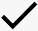 za tímto konkrétním důvodem: Provedení předání nemovitostí v souvislosti s Veřejnou dražbou č.j. 096/2020-D. Předání se koná dne 6. 4. 2021 v 14:00 hod. v místě nemovitosti uvedené níže.kontaktní údaje (včetně telefonního čísla) objednatele nebo osoby, u které se výše uvedená činnost má vykonat:obchodní společnost EURODRAŽBY.CZ a.s., IČ: 29135419, se sídlem Praha 8, Čimická 780/61, 181 00 Praha 8 zapsaná u MS v Praze, oddíl B, vložka 20776 zastoupená členem představenstva Ing. Radimem Hasmanem,  telefonický kontakt na společnost: +420 774 760 699, +420 800 900 490uvádím, že v jednom z výše označených důvodů cestuji do místa: Rozestavěný rodinný dům v obci Fulnek, část obce Vlkovice, okres Nový Jičínpozemek parc. č. st. 107	     o výměře 106 m2  zastavěná plocha a nádvoříNa pozemku stojí stavba: rozestav.pozemek parc. č. 299/3		o výměře 206 m2	ostatní plocha       pozemek parc. č. 353/2		o výměře 247 m2	zahrada       pozemek parc. č. 353/4		o výměře 2429 m2	orná půda       pozemek parc. č. 354/1		o výměře 251 m2	trvalý travní porost       pozemek parc. č. 356/1		o výměře 401 m2	ostatní plocha              pozemek parc. č. 705			o výměře 143 m2	ostatní plocha              pozemek parc. č. 776			o výměře 967 m2	ostatní plocha       pozemek parc. č. 268/1		o výměře 7587 m2	lesní pozemek              pozemek parc. č. 299/2		o výměře 589 m2	zahrada              pozemek parc. č. 353/1		o výměře 8014 m2	orná půda              pozemek parc. č. 353/3		o výměře 1861 m2	orná půda              pozemek parc. č. 354/2		o výměře 106 m2	trvalý travní porost       pozemek parc. č. 354/3		o výměře 305 m2	zahrada              pozemek parc. č. 356/2		o výměře 1549 m2	zahrada              pozemek parc. č. 357			o výměře 2199 m2	zahrada              pozemek parc. č. 362			o výměře 5236 m2	lesní pozemek              pozemek parc. č. 704/2		o výměře 679 m2	ostatní plocha              Budova rozestav.	                     	stojící na st. parcele č. 107  zapsané na LV č. 151, pro k.ú. Slezské Vlkovice, obec Fulnek, okres Nový Jičín, u Katastrálního úřadu pro Moravskoslezský kraj, Katastrální pracoviště Nový JičínPodepsáno v den, hodinu: ………………………………..         Podpis: ……………………………….